CURRICULUM VITAEMUTHUKUMAR SAMPATHCareer Objective:To get a competitive job to work sincerely using my knowledge and skills toachieve the goals of the Organisation and to grow with it.Academic Qualification:Additional Qualification:AutoCAD 2010Revit ArchitectureSTAAD PROMSP, PPMEstimation and CostingMS OfficeStrengths:Adaptable.Responsible and Organized.Determined and committed to my work.Effective team player and punctual.Area Of Interest:  Building Technology and Construction Management.Structural Engineering.Environmental Engineering.Industrial visits:One day industrial visit at Sathanur dam,Thiruvannamalai and gained knowledge of Spillway and other parts of dam.One day industrial visit at Harbour,Pondicherry and gained knowledge on Breakwater.One day industrial visit at Reservoir,Thirukovilur. Workshops &In-plant Training:One week Inplant training in multi storey building with 11 towers  at L&T Construction pvt.ltd, site at Olympia Grande,Pallavaram.One week Inplant training in steel structures  at Velohar infra pvt.ltd, site at Asian metals pvt.ltd, Oragadam.One week Inplant training in residential building construction  at SRS Builders, site at Madipakkam.One week Inplant training in residential building construction  at Harmony residences pvt.ltd, site at Zamin pallavaram.One week Inplant training at Bharat sanchar nigam limited, held at RGM TTC.Attended the One day workshop on Engineering for Ocean Hydrocarbon Exploration organized by SSN College of engineering,Kalavakkam.Participated in a 2 day Workshop on India's Biggest Civil Bridge Design contest conducted by   ARK Technosolutions.PROJECT DETAILS:Title: Urban Planning And DevelopmentDescription: This project gives the overall idea of planning and constructing the Urban i.e., planned cities.Title: Design And Analysis Of Footover BridgeDescription: This project gives the overall idea of designing and analysis of the Foot over Bridge. Title: Strength Assessment Of Economical Concrete Using Hypo sludgeDescription: This project deals with the strength comparison of partially replaced hypo sludge concrete with conventional concrete as the result when the 30% of the hypo sludge is replaced to the cement it gives more strength and also economical than the conventional concrete. The project was carried out by partially replacing 10%, 20%, 30%, 40%, and 50% cement by hypo sludge after doing test for fresh concrete and hardened concrete, as the result the concrete which is replaced by 30% of hypo sludge attains the maximum strength and it is economical than the conventional concrete.Personal Details:	Gender		:Male	Date of Birth		: Dec 23th 1994	Nationality		: Indian            Languages Known	: Tamil, English and HindiJob Seeker First Name / CV No: 1841400Click to send CV No & get contact details of candidate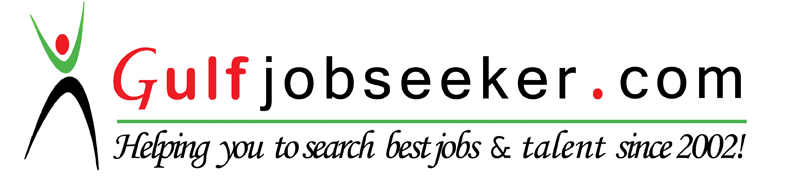 CourseInstitutionYearGrade/ ClassB.E – Civil EngineeringMeenakshi Sundararajan Engineering College, Chennai, India.2016First Class with distinctionH.S.CBharathiyar Matriculation Higher Secondary School, Guduvancheri, India.2012First ClassS.S.L.CBharathiyar Matriculation Higher Secondary School, Guduvancheri, India2010First Class